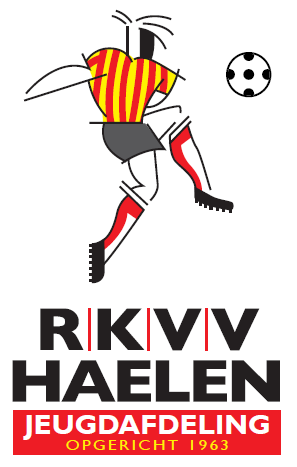 Herman Waeijen Toernooi 2022RKVV Haelen
Beste sportvrienden,Na 2 jaar Coronaleed hebben we dit jaar weer besloten een eindtoernooi te organiseren in Haelen. Het 47e toernooi van het Herman Waeijen Toernooi staat dit jaar gepland in het weekend van 18 en 19 juni 2022We krijgen jaarlijks veel aanmeldingen. Schrijf daarom op tijd in. Wie het eerst komt, die het eerst maalt.Ook zal er weer een individuele penaltybokaal georganiseerd worden voor de jongere teams. Deelname staat vrij. Inschrijven voor deze penaltybokaal dient op de dag zelf te gebeuren.In de bijlage vind je het inschrijfformulier voor het toernooi.Tot uiterlijk 16 mei 2022 kan men zich aanmelden. Net als voorgaande jaren dient de betaling vooraf via een bankoverschrijving te geschieden.We zien de aanmelding van een of meerdere teams van jullie vereniging graag tegemoetMet vriendelijke sportgroeten,HWT-commissie Jeugdafdeling RKVV Haelen 